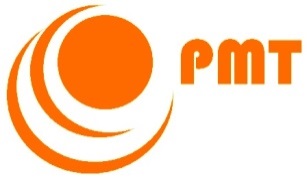 AANVRAAGFORMULIER VERLENGING/VERANDERING AMBULANTE BEGELEIDING EN/OF SCHOOLBESTUURLIJK ARRANGEMENT De school maakt op dit moment al gebruik van een reeds toegekend arrangement. Een aanvraag daarvoor is in een eerder stadium ingediend via het schoolbestuur bij het 1-loket. School en ouders hebben het verzoek dit arrangement te verlengen/te veranderen en doen daarvoor een aanvraag middels dit formulier. Het ingevulde formulier wordt via het schoolbestuur gestuurd naar het 1-loket.Versie 20190827Naam leerlingGeboortedatumDossiernr.(Indien bekend)Naam SchoolGroepNaam leerkrachtNaam Ib-erNaam betrokkenenDatum invullingGeef in dit vak exact weer waarom je de verlenging/verandering van het arrangement vraagt. Geef  ook aan welke inzet in tijd van betrokkenen wordt verwacht. (Geef een en ander zo concreet mogelijk weer)Doel:Tussendoelen:Evaluatiedatum:Naam en handtekening directie schoolDatum Naam en handtekening van een van de ouders/verzorgers(Indien ouders gescheiden dan handtekening van beide ouders)DatumNaam en handtekening schoolbestuurDatum